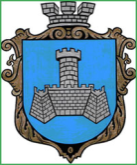 Українам. Хмільник  Вінницької областіР О З П О Р Я Д Ж Е Н Н Я МІСЬКОГО  ГОЛОВИ від   22  вересня 2021р.                                                   №480–р Про призначення відповідальнихза пожежну безпеку            Відповідно до ст.ст.19, 55 Кодексу цивільного захисту України (зі змінами), Правил пожежної безпеки в Україні, затверджених Наказом Міністерства внутрішніх справ України від 30.12.2014 року № 1417 (зі змінами), зареєстрованим в Міністерстві юстиції України 05.03.2012 за № 252/26697, з метою підтримання необхідного рівня пожежної безпеки в адміністративних будівлях міської ради, керуючись ст.ст. 42, 59 Закону України «Про місцеве самоврядування в Україні»:1.Призначити відповідальними за пожежну безпеку в адміністративних будівлях Хмільницької міської ради:с.Куманівці, вул.Новоселів,1А – Хміль Ларису Віталіївну,діловода Хмільницької міської ради;с.Березна, вул.Івана Богуна,1А – Кузьменко Оксану Станіславівну, діловода Хмільницької міської ради;с.Соколова, вул.Грушевського,42 – Гребенюк Катерину Петрівну, діловода Хмільницької міської ради;с.Лозова, вул.Молодіжна,15А – Лукашук Тетяну Петрівну,діловода Хмільницької міської ради;с.Лелітка, вул.Лесі Українки,23Б – Сінну Любов Порфиріївну,інспектора Хмільницької міської ради;с.Великий Митник, площа Перемоги,2, - Калачик Наталію Іванівну,діловода Хмільницької міської ради;с.Порик, вул.Свободи,1А – Свідерську Тамілу Василівну,діловода Хмільницької міської ради;с.Журавне, вул.Центральна,27 –  Пилипчук Олену Миколаївну, інспектора Хмільницької міської ради;с.Голодьки,вул.Подільська,5 – Ніжинську Галину Володимирівну,діловода Хмільницької міської ради;с.Широка Гребля,вул.Першотравнева,80а – Кащук Руслану Миколаївну,діловода Хмільницької міської ради;с.Шевченка, вул.Незалежності,48 –  Майдан Раїсу Олександрівну,діловода Хмільницької міської ради;с.Теси,вул.Першотравнева,5 – Головатюка Михайла Володимировича, діловода Хмільницької міської ради;с.Кожухів,вул..Шляхова,23 – Охрименко Світлану Григорівну – діловода Хмільницької міської ради;с.Сьомаки,Площа Миру,1 – Семенюк Наталію Григорівну,діловода Хмільницької міської ради;с.Кривошиї,вул.Чапаєва,23 – Ліпінську Тетяну Анатоліївну,діловода Хмільницької міської ради.2.Старостам Хмільницької міської ради  Титулі А.П.,Бичок Г.М.,Остапчук С.Г.,Шкатюк Т.С.,Маліновській В.І.,Сухому М. О.,Матвіюк Н.В. спільно з відділом управління персоналом Хмільницької міської ради (Сидоришина О.Ю.):2.1.Відобразити обов’язки щодо забезпечення пожежної безпеки, утримання та експлуатації засобів протипожежного захисту у відповідних посадових документах (функціональних обов’язках, посадових інструкціях, положеннях тощо), призначених цим розпорядженням відповідальних осіб;2.2.Виготовити і розмістити в доступних місцях спеціальні таблички з інформацією про відповідальних за пожежну безпеку, призначених цим розпорядженням у строк до 01.10.2021 року.3.Контроль за виконанням цього розпорядження покласти на керуючого справами виконкому міської ради Маташа С.П.          Міський голова                       Микола ЮРЧИШИНС.МаташО.ПрокоповичН.БуликоваО.СидоришинаА.Титула   Г.Бичок  С.Остапчук   Т.Шкатюк   В.Маліновська  М.Сухий    Н.Матвіюк  